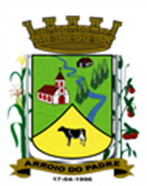 ESTADO DO RIO GRANDE DO SULMUNICÍPIO DE ARROIO DO PADREGABINETE DO PREFEITOLei 2.059, de 19 de setembro de 2019.Autoriza a Concessão de Incentivo a Sra. Verenice Beiersdorf Weber.O Prefeito Municipal de Arroio do Padre, Sr. Leonir Aldrighi Baschi, faz saber que a Câmara de Vereadores aprovou e eu sanciono e promulgo a seguinte Lei:Art. 1º A presente Lei autoriza o Município de Arroio do Padre a conceder incentivo a Sra. Verenice Beiersdorf Weber, inscrita no CPF sob nº 001.214.910-13 e com Inscrição Estadual, como produtora rural sob o nº 4701008922.Art. 2º O incentivo a ser concedido por esta Lei será assim distribuído:I- Ressarcimento de despesas para a construção de estufa para produção de hortifrutigranjeiros e/ou pequenos frutos, no valor de R$ 2.044,00 (dois mil e quarenta e quatro reais);II- Disponibilização pelo município de 02 (duas) horas máquinas para terraplanagem e preparo do local onde a estufa será construída e abertura / manutenção de reservatórios de água para irrigação.Parágrafo Único: A concessão do incentivo financeiro, a que se refere essa Lei, somente será concretizado mediante a efetiva instalação da estufa na propriedade informada e cumpridos os requisitos da Lei Municipal nº 1.568, de 31 de dezembro de 2014.Art. 3º Em contrapartida ao presente incentivo, o produtor assume as obrigações definidas na minuta de contrato, em anexo, a qual é integrante da presente Lei.Art. 4º As despesas decorrentes da presente Lei correrão a conta de dotação orçamentária, constante no orçamento municipal em vigor.Art. 5º Esta Lei entra em vigor na data de sua publicação.     Arroio do Padre, 19 de setembro de 2019._______________________Leonir  Aldrighi BaschiPrefeito Municipal